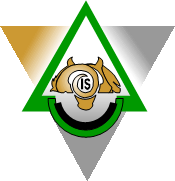                   Основна одгајивачка организацијаУ прилогу овог дописа достављамо Вам следеће:Деловодни број:  	 Датум:  	 Захтев за упис грла у главну матичну евиденцију: број грла: 	Захтев за упис грла у додатну матичну евиденцију: број грла: 	Захтев за педигреа за квалитетна приплодна грла говеда: број грла: 	Спискови са	закључених лактација крава за	квартал 202_ годинеИзводи из главне матичне евиденције:број крава: 	Регистар телади за 	квартал 202_ годинеОстало 	Основна одгајивачка организација* Сваки документ мора бити заведен од стране основне одгајивачке организације